     CHUKA                                        UNIVERSITY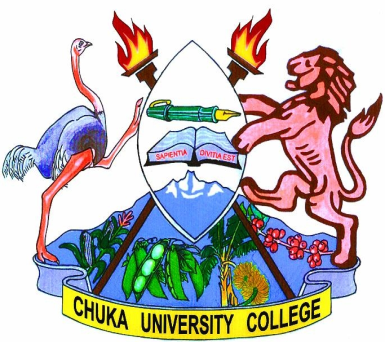                                                   COLLEGE UNIVERSITY EXAMINATIONSEXAMINATION FOR THE AWARD OF DEGREE OFBACHELOR OF SCIENCE (COMMUNITY DEVELOPMENT)COMS 101:  COMMUNICATION SKILLSSTREAMS:  B.SC. (CDEV)					TIME: 2 HOURS 															DAY/DATE:  FRIDAY 14/12/2012					11.30 A.M. - 1.30 P.M.INSTRUCTIONS:Answer question ONE and any TWO others from the rest.(a)	Explain the following types of communication citing examples from community 	based programs:Interpersonal communication					[4 marks]Public communication					[4 marks]Non-verbal communication					[4 marks]Grapevine communication					[4 marks](b)	Why is it necessary for a community program’s officer to research the audience 	before giving a speech?						[10 marks](c)	Why is plagiarism such a great academic crime?			[8 marks]Describe the main types of non-verbal communication giving examples from community organization.									[20 marks]As an interviewee for a job, what are the Dos and Don’ts in the process?	[20 marks]Discuss any five characteristics of effective communication.		[20 marks](a)	Explain the main reasons of citing references in academic writing.	[10 marks](b)	Why is it advisable to combine both real library research with internet search in your studies?								[10 marks]-------------------------------------------------------------------------------------------------------------------------------------------------------------------------------------------------------